МИНОБРНАУКИ РОССИИАСТРАХАНСКИЙ ГОСУДАРСТВЕННЫЙ УНИВЕРСИТЕТРАБОЧАЯ ПРОГРАММА ДИСЦИПЛИНЫ (МОДУЛЯ)ТЕОРЕТИЧЕСКИЕ ОСНОВЫ КОНЦЕПТОЛОГИИАстрахань – 20171. ЦЕЛИ И ЗАДАЧИ ОСВОЕНИЯ ДИСЦИПЛИНЫ1.1. Целью освоения дисциплины (модуля)  Теоретические основы концептологии  является-овладение основными положениями нового научного направления современной лингвистики - концептологии, её категориальным аппаратом, различными подходами к пониманию концептологических проблем и методиками решения исследовательских задач;- подготовка аспиранта к сдаче государственного экзамена.1.2. Задачи освоения дисциплины (модуля): Исследовать современные представления о месте концептологии в ряду других научных когнитивных направлений, нацеленных на изучение феномена языка, её связи с такими дисциплинами как когнитология, психология и лингвокультурология и др.;Получить прочные знания о категориальном аппарате концептологии, её базовых положениях, различных подходах к пониманию сущности ментальности, концепта, концептосферы, картины мира, культуры, сознания, речевого мышления, языковой личности, лингвокультурного типажа; знания о типологии концептов, которая включает «понятие», «схему», «фрейм», «сценарий», «гештальт» ит.д..Овладеть различными методиками  изучения лингвокультурных и лингвокогнитивных концептов: моделирование, понятийный анализ, экспериментальные методики, построение лексико-фразеологического поля, анализ паремиологического фонда языка, анализ художественных текстов и т.д. 2. МЕСТО ДИСЦИПЛИНЫ В СТРУКТУРЕ ОПОП 2.1. Учебная дисциплина (модуль) Теоретические основы концептологии  относится к  вариативной части элективные дисциплины) (Б1.Д.01.01).2.2. Для изучения данной учебной дисциплины (модуля) необходимы следующие знания, умения и навыки, формируемые предшествующими дисциплинами:- Теория языка, Общее языкознание.Знания: о месте концептологии в системе гуманитарных наук; об актуальных лингвистических исследованиях и новых направлениях в отечественной и зарубежной лингвистике; об основных методах лингвистического концептологического исследования.Умения: 	самостоятельно находить и критически анализировать источники по теории концептологии и лингвокогнитивных исследований, связанные с проблемой своего исследования; проводить исследование, используя современные методики; грамотно и аргументированно излагать основные результаты своего исследования.Навыки: применения полученных знаний и умений в своей профессиональной и исследовательской деятельности.2.3. Перечень последующих учебных дисциплин, для которых необходимы знания, умения и навыки, формируемые данной учебной дисциплиной:Поскольку данная дисциплина читается в пятом семестре, она, наряду с Историей лингвистических учений, завершает цикл дисциплин, и готовит аспиранта непосредственно только к сдаче государственного экзамена и представлению научного доклада.3. КОМПЕТЕНЦИИ ОБУЧАЮЩЕГОСЯ, ФОРМИРУЕМЫЕ В РЕЗУЛЬТАТЕ ОСВОЕНИЯ ДИСЦИПЛИНЫ (МОДУЛЯ)Процесс изучения дисциплины (модуля) направлен на формирование элементов следующих компетенций в соответствии с ФГОС ВО и ОПОП ВО по данному направлению подготовки:а) универсальных: УК -1.Таблица 1. Декомпозиция результатов обучения4. СТРУКТУРА И СОДЕРЖАНИЕ ДИСЦИПЛИНЫ (МОДУЛЯ)Объем дисциплины (модуля) 1 зачетная единица. Всего часов 36, из них на контактную работу обучающихся с преподавателем выделено 4 лекции и на самостоятельную работу выделено 32 часа:Таблица 2. Структура и содержание дисциплины (модуля)Таблица 3. Матрица соотнесения разделов, тем учебной дисциплины (модуля) и формируемых в них компетенцийТема 1. Концептология  как наука. Основные положения. Предмет и задачи. Методы исследования.  Категориальный инструментарий. Антропоцентрический подход к изучению языка. Связь концептологии с когнитологией, психологией, социологией, лингвокультурологией, психолингвистикой и другими науками. Общность и специфичность проблем.Тема 2. Концепт. Лингвокультурный и лингвокогнитивный подходы к исследованию. Структура концепта.Основные характеристики лингвокогнитивного и лингвокультурного концептов. Типология концептов.Тема 3. Формы и модели представления знаний: фрейм, схема, сценарий и т.д. Аксиологический компонент концепта. Его специфика и формы вербальной объективации. Тема 4. Основные положения исследования когнитивных моделей Марвина Минского, Ч. Филлмора, М. Бирвиша, У. Чейфа, Д. Слобина и других ученых.Концепт и дискурс. Концепт и лингвокультурный типаж.Типология дискурсов: институциональный, бытийный, бытовой, т.д.5. ПЕРЕЧЕНЬ УЧЕБНО-МЕТОДИЧЕСКОГО ОБЕСПЕЧЕНИЯ 
ДЛЯ САМОСТОЯТЕЛЬНОЙ РАБОТЫ ОБУЧАЮЩИХСЯ5.1. Все лекционные проводятся с использованием мультимедийных средств (презентации, видеоролики). Лекции проводятся в форме дискуссий. 5.2. Все разделы курса, вынесенные на самостоятельную работу, связаны с подготовкой к коллоквиуму по теме.Самостоятельное изучение разделов дисциплины:5.3. Виды и формы письменных работ, предусмотренных при освоении дисциплины (модуля), выполняемые обучающимися самостоятельно. В процессе самостоятельной работы аспиранты готовят реферат по одной их тем раздела 2. Требования к оформлению реферата: объём реферата не должен превышать 15 – 20 страниц, отпечатанных на одной стороне стандартного листа формата А 4 (210 х 297), набранных 14 шрифтом Times New Roman при междустрочном интервале 1,5. Поля страницы: верхнее и нижнее - 2 см, левое - 3 см, правое - 1 см. Нумерация страниц в правом нижнем углу. На титульном листе указывается название высшего учебного заведения, название кафедры, на которой выполнена работа, тема работы и фамилия автора. Работу завершает список использованной литературы. Желательно указывать в списке работы последних 10 лет издания, хотя не возбраняются и более ранние издания. Сноски в тексте оформляются по стандарту: [Иванов 2017:231], где первая цифра – год издания, а вторая – номер цитируемой страницы. В реферате может быть представлен иллюстративный материал в виде таблиц и рисунков.6. ОБРАЗОВАТЕЛЬНЫЕ И ИНФОРМАЦИОННЫЕ ТЕХНОЛОГИИ6.1. Образовательные технологии В процессе изучения дисциплины «История лингвистических учений» предполагается использование следующих образовательных технологий: коллоквиум (темы 1, 2, 3, 4). Средство контроля усвоения учебного материала темы, организованное как учебное занятие в виде собеседования преподавателя с обучающимися;Изучение курса «Теоретические основы концептологии» предполагает использование следующих информационных технологий:•	использование возможностей Интернета в учебном процессе (использование электронной почты преподавателя (рассылка заданий, предоставление выполненных работ, ответы на вопросы, ознакомление учащихся с оценками, рекомендации и исправления);•	использование электронных учебников и различных сайтов (электронные библиотеки, журналы и т.д.);•	использование средств представления учебной информации (электронных учебных пособий и практикумов, применение новых технологий для проведения очных (традиционных) лекций и семинаров с использованием презентаций и т.д.). 6.3. Перечень программного обеспечения и информационных справочных системПеречень лицензионного программного обеспечения Перечень современных профессиональных баз данных, информационных справочных систем7. ФОНД ОЦЕНОЧНЫХ СРЕДСТВ ДЛЯ ТЕКУЩЕГО КОНТРОЛЯ И 
ПРОМЕЖУТОЧНОЙ АТТЕСТАЦИИ7.1. Паспорт фонда оценочных средств.При проведении текущего контроля и промежуточной аттестации по дисциплине (модулю) «Теоретические основы концептологии» проверяется сформированность у обучающихся компетенций, указанных в разделе 3 настоящей программы. Этапность формирования данных компетенций в процессе освоения образовательной программы определяется последовательным освоением дисциплин (модулей) и прохождением практик, а в процессе освоения дисциплины (модуля) – последовательным достижением результатов освоения содержательно связанных между собой разделов, тем.Таблица 5. Соответствие изучаемых разделов, 
результатов обучения и оценочных средств7.2. Описание показателей и критериев оценивания компетенций, описание шкал оцениванияТаблица 8. Показатели оценивания результатов обучения7.3. Типовые контрольные задания или иные материалы, необходимые для оценки знаний, умений, навыков и (или) опыта деятельностиТема 1.  Коллоквиум:Концептология  как наука. Основные положения. Предмет и задачи. Методы исследования.  Категориальный инструментарий.Связь концептологии с другими науками.Тема 2. Коллоквиум:Концепт. Лингвокультурный и лингвокогнитивный подходы к исследованию. Структура концепта.Типология концептов.Тема 3. Коллоквиум:Формы и модели представления знаний: фрейм, схема, сценарий и т.д.Аксиологический компонент концепта. Его специфика и формы вербальной объективации.Когнитивные модели ученых.Тема 4. Коллоквиум:Концепт и дискурс. Концепт и лингвокультурный типаж.Типология дискурса.Вопросы, выносимые на зачет:1.Концептология  как наука. Основные положения. Предмет и задачи. Методы исследования.  Категориальный инструментарий2. Концепт. Лингвокультурный и лингвокогнитивный подходы к исследованию. Структура концепта3. Формы и модели представления знаний: фрейм, схема, сценарий и т.д.4. Аксиологический компонент концепта. Его специфика и формы вербальной объективации.5. Концепт и дискурс. Концепт и лингвокультурный типаж.6. Антропоцентрический подход к изучению языка. Связь концептологии с когнитологией, психологией, социологией, лингвокультурологией, психолингвистикой и другими науками. Общность и специфичность проблем.7. Основные характеристики лингвокогнитивного и лингвокультурного концептов. Типология концептов.8. Основные положения исследования когнитивных моделей Марвина Минского, Ч. Филлмора, М. Бирвиша, У. Чейфа, Д. Слобина и других9. Типология дискурсов: институциональный, бытийный, бытовой, т.д.7.4. Методические материалы, определяющие процедуры оценивания знаний, умений, навыков и (или) опыта деятельностиТекущий контроль по дисциплине осуществляется по балльно-рейтинговой системе в форме коллоквиума. Оценка по дисциплине (модулю) складывается из оценок, полученных на практических занятиях. При выставлении итоговой оценки учитываются: посещение лекционных и практических занятий и участие в них, а также оценки, полученные на практических занятиях. Итоговая оценка (зачтено/не зачтено) ставится, исходя из следующей схемы: 3-5 баллов – «зачтено», 0-2 балла – «не зачтено». Для студентов, занимающихся по индивидуальному плану, проводится устный опрос по всем темам курса.  8. Учебно-методическое и информационное обеспечение дисциплиныА. Основная литература1. Введение в когнитивную лингвистику : метод. рек. для студентов, обучающихся по специальности: 050301 - Русский язык и литература, 050300 - Филологическое образование / сост. Л.Г. Золотых. - Астрахань : Астраханский ун-т, 2006. - 15 с. - (Федеральное агентство по образованию. АГУ). – (12 экз.)2. Введение в когнитивную лингвистику [Электронный ресурс] : хрестоматия, учебные задания и вопросы. [Электронная версия издания размещена на Образовательном интернет-портале АГУ] / сост. Л.Г. Золотых. - Астрахань : Астраханский ун-т, 2007. - 111 с. + (1 CD-ROM). - (Федеральное агентство по образованию. АГУ). – (34 экз.)3. Прохоров, Ю.Е.   В поисках концепта. - М. : Флинта : Наука, 2008. - 176 с. – (2 экз.)4. Маслова, В.А.   Введение в когнитивную лингвистику : учеб. пособие. - 6-е изд. ; стер. - М. : Флинта, Наука, 2016. - 293, [3] с. – (3 экз.)5. Колесов, В.В.   Введение в концептологию : учеб. пособие. - 2-е изд. ; стер. - М. : Флинта, Наука, 2016. - 245, [3] с. – (3 экз.)6. Колесов В.В., Введение в концептологию [Электронный ресурс] / Колесов В.В. - М. : ФЛИНТА, 2016. - 248 с. - ISBN 978-5-9765-2513-9 - Режим доступа: http://www.studentlibrary.ru/book/ISBN9785976525139.html (ЭБС «Консультант студента»)ФИЯ-3;Б. Дополнительная литература1.  Касевич, В.Б.   Введение в языкознание : учеб. для студентов учреждений высш. проф. образования. - 3-е изд. ; стер. - М. : Академия, 2012. - 229, [11] с. - (Высш. проф. образование. [Бакалавриат].Фил. фак СПбГУ). – (5 экз.)2. Креативная лингвистика. Вып. 2 [Электронный ресурс] : сборник статей / под ред. Е.М. Стомпель, Л.А. Рахматуллаева; Сост. Е.Н. Горбачева, В.С. Плавинская; Комп. правка, верстка Н.П. Туркиной. - Астрахань : Астраханский ун-т, 2010. - 163 с. + CD ROM. - (Федеральное агентство по образованию АГУ). – (4 экз.)В. Программное обеспечение и Интернет-ресурсы  1. Виртуальная библиотека EUNnet http://virlib.eunnet.net/2. Научная электронная библиотека РФФИ (Elibrary)3. Российский общеобразовательный портал http://www.school.edu.ru/4.Федеральный портал «Социально-гуманитарное и политологическое об-     разование» http://www.humanities.edu.ru/.5. Федеральный портал «Российское образование» http://www.edu.ru/6. Электронная библиотека Русского гуманитарного интернет-университета     http://www.vusnet.ru/biblio/.7. www.csa.ru/DistancelLearning.	http://www.school.edu.ru/	http://www.edu.ru/Перечень электронно-библиотечных систем (ЭБС)  9. МАТЕРИАЛЬНО-ТЕХНИЧЕСКОЕ ОБЕСПЕЧЕНИЕ ДИСЦИПЛИНЫ  Оборудование для изучения дисциплины «Теоретические основы концептологии» включает:аудитории 5, 31, 49а, оснащённые мультимедийными средствами; компьютерные классы (аудитории 26, 33, 35) с выходом в Интернет;фонотеку с необходимыми кассетами и дисками;класс для проведения он-лайн и видеоконференций (аудитория 40);аудитории для занятий лекционного и семинарского типа, для групповых и индивидуальных занятий, а также для самостоятельной работы студентов;библиотека;читальный зал с копировальной техникой.Всё оборудование находится в здании факультета иностранных языков по адресу ул. Ахматовская, 11.При необходимости рабочая программа дисциплины (модуля) может быть адаптирована для обеспечения образовательного процесса инвалидов и лиц с ограниченными возможностями здоровья, в том числе для дистанционного обучения. Для этого требуется заявление аспиранта и заключение психолого-медико-педагогической комиссии (ПМПК).СОГЛАСОВАНОРуководитель ОПОП ВО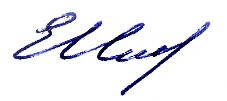 __________________ Е.В. Илова                      «30» августа  2017   г.УТВЕРЖДАЮЗаведующий кафедрой английской филологии__________________ Е.В. Илова «30» августа 2017 г.Составитель(-и)Петелина  Ю.Н., доцент, к.ф.н., доцентНаправление подготовки45.06.01 ЯЗЫКОЗНАНИЕ И ЛИТЕРАТУРОВЕДЕНИЕНаправленность (профиль) ОПОП ТЕОРИЯ ЯЗЫКА
Квалификация «Исследователь. Преподаватель-исследователь»Форма обучениязаочная Год приема 2017Код и наименование компетенцииРезультаты освоения дисциплиныРезультаты освоения дисциплиныРезультаты освоения дисциплиныКод и наименование компетенцииЗнатьУметьВладетьУК-1 Способность к критическому анализу и оценке современных научныхдостижений, генерированию новых идей при решении исследовательских ипрактических задач, в том числе в междисциплинарных областях. современные научные достижения в области языкознания  критически анализировать и оценивать современные научные достижения в области языкознания способностью к генерированию новых идей при решении исследовательских и практических задач, в том числе в междисциплинарных областях.№п/пНаименование радела (темы)СеместрНеделя семестраКонтактная работа(в часах)Контактная работа(в часах)Контактная работа(в часах)Самостоят. работаФормы текущего контроля успеваемости (по неделям семестра)Форма промежуточной аттестации (по семестрам)№п/пНаименование радела (темы)СеместрНеделя семестраЛПЗЛРСамостоят. работаФормы текущего контроля успеваемости (по неделям семестра)Форма промежуточной аттестации (по семестрам)1Концептология  как наука. Основные положения. Предмет и задачи. Методы исследования.  Категориальный инструментарий. Антропоцентрический подход к изучению языка. Связь концептологии с когнитологией, психологией, социологией, лингвокультурологией, психолингвистикой и другими науками. Общность и специфичность проблем.5118Коллоквиум2Концепт. Лингвокультурный и лингвокогнитивный подходы к исследованию. Структура концепта.Основные характеристики лингвокогнитивного и лингвокультурного концептов. Типология концептов.5218Коллоквиум.Реферат.3Формы и модели представления знаний: фрейм, схема, сценарий и т.д. Аксиологический компонент концепта. Его специфика и формы вербальной объективации. Основные положения исследования когнитивных моделей Марвина Минского, Ч. Филлмора, М. Бирвиша, У. Чейфа, Д. Слобина и других ученых.5318Коллоквиум4Концепт и дискурс. Концепт и лингвокультурный типаж.Типология дискурсов: институциональный, бытийный, бытовой, т.д.5418КоллоквиумИтого432зачетТемы,
разделы
дисциплиныКол-во
часовТемы,
разделы
дисциплиныКол-во
часовУК1Концептология  как наука. Основные положения. Предмет и задачи. Методы исследования.  Категориальный инструментарий. Антропоцентрический подход к изучению языка. Связь концептологии с когнитологией, психологией, социологией, лингвокультурологией, психолингвистикой и другими науками. Общность и специфичность проблем.9+1Концепт. Лингвокультурный и лингвокогнитивный подходы к исследованию. Структура концепта.Основные характеристики лингвокогнитивного и лингвокультурного концептов. Типология концептов.9+1Формы и модели представления знаний: фрейм, схема, сценарий и т.д. Аксиологический компонент концепта. Его специфика и формы вербальной объективации. Основные положения исследования когнитивных моделей Марвина Минского, Ч. Филлмора, М. Бирвиша, У. Чейфа, Д. Слобина и других ученых.9+1Концепт и дискурс. Концепт и лингвокультурный типаж.Типология дискурсов: институциональный, бытийный, бытовой, т.д.9+1ИТОГО36Номер радела (темы)Темы/вопросы, выносимые на самостоятельное изучениеКол-вочасовФормы работыТема 1Концептология  как наука. Основные положения. Предмет и задачи. Методы исследования.  Категориальный инструментарий. Антропоцентрический подход к изучению языка. Связь концептологии с когнитологией, психологией, социологией, лингвокультурологией, психолингвистикой и другими науками. Общность и специфичность проблем.8Подготовка к коллоквиумуТема 2Концепт. Лингвокультурный и лингвокогнитивный подходы к исследованию. Структура концепта.Основные характеристики лингвокогнитивного и лингвокультурного концептов. Типология концептов.8Подготовка к коллоквиуму. РефератТема 3Формы и модели представления знаний: фрейм, схема, сценарий и т.д. Аксиологический компонент концепта. Его специфика и формы вербальной объективации. Основные положения исследования когнитивных моделей Марвина Минского, Ч. Филлмора, М. Бирвиша, У. Чейфа, Д. Слобина и других ученых.8Подготовка к коллоквиумуТема 4Концепт и дискурс. Концепт и лингвокультурный типаж.Типология дискурсов: институциональный, бытийный, бытовой, т.д.8Подготовка к коллоквиумуИТОГО32Наименование программного обеспеченияНазначениеAdobe ReaderПрограмма для просмотра электронных документовMozilla FireFoxБраузерMicrosoft Office 2013, Microsoft Office Project 2013, Microsoft Office Visio 2013Офисная программа7-zipАрхиваторMicrosoft Windows 7 ProfessionalОперационная системаKaspersky Endpoint SecurityСредство антивирусной защитыНаименование современных профессиональных баз данных, информационных справочных системЭлектронный каталог Научной библиотеки АГУ на базе MARK SQL НПО «Информ-систем».https://library.asu.edu.ruЭлектронный каталог «Научные журналы АГУ»: http://journal.asu.edu.ru/Универсальная справочно-информационная полнотекстовая база данных периодических изданий ООО "ИВИС". http://dlib.eastview.com Имя пользователя: AstrGU 
Пароль: AstrGUКорпоративный проект Ассоциации региональных библиотечных консорциумов (АРБИКОН) «Межрегиональная аналитическая роспись статей» (МАРС) - сводная база данных, содержащая полную аналитическую роспись 1800 названий журналов по разным отраслям знаний. Участники проекта предоставляют друг другу электронные копии отсканированных статей из книг, сборников, журналов, содержащихся в фондах их библиотек.http://mars.arbicon.ruСправочная правовая система КонсультантПлюс. Содержится огромный массив справочной правовой информации, российское и региональное законодательство, судебную практику, финансовые и кадровые консультации, консультации для бюджетных организаций, комментарии законодательства, формы документов, проекты нормативных правовых актов, международные правовые акты, правовые акты, технические нормы и правила.http://www.consultant.ruИнформационно-правовое обеспечение «Система ГАРАНТ». В системе ГАРАНТ представлены федеральные и региональные правовые акты, судебная практика, книги, энциклопедии, интерактивные схемы, комментарии ведущих специалистов и материалы известных профессиональных изданий, бланки отчетности и образцы договоров, международные соглашения, проекты законов.Предоставляет доступ к федеральному и региональному законодательству, комментариям и разъяснениям из ведущих профессиональных СМИ, книгам и обновляемым энциклопедиям, типовым формам документов, судебной практике, международным договорам и другой нормативной информации. Всего в нее включено более 2,5 млн документов. В программе представлены документы более 13 000 федеральных, региональных и местных эмитентов.http://garant-astrakhan.ru№ п/пКонтролируемые разделы  дисциплины (модуля)Код контролируемой компетенции  (компетенций) Наименование 
оценочного средства1Концептология  как наука. Основные положения. Предмет и задачи. Методы исследования.  Категориальный инструментарий. Антропоцентрический подход к изучению языка. Связь концептологии с когнитологией, психологией, социологией, лингвокультурологией, психолингвистикой и другими науками. Общность и специфичность проблем.УК – 1Коллоквиум. 2Концепт. Лингвокультурный и лингвокогнитивный подходы к исследованию. Структура концепта.Основные характеристики лингвокогнитивного и лингвокультурного концептов. Типология концептов.УК – 1Коллоквиум. 3Формы и модели представления знаний: фрейм, схема, сценарий и т.д. Аксиологический компонент концепта. Его специфика и формы вербальной объективации. Основные положения исследования когнитивных моделей Марвина Минского, Ч. Филлмора, М. Бирвиша, У. Чейфа, Д. Слобина и других ученых.УК – 1Коллоквиум.4Концепт и дискурс. Концепт и лингвокультурный типаж.Типология дискурсов: институциональный, бытийный, бытовой, т.д.УК – 1Коллоквиум.«зачтено»Дан полный, развернутый ответ на поставленные вопросы. Ответ четко структурирован, логичен, изложен литературным языком с использованием современной терминологии. Могут быть допущены 2-3 неточности или незначительные ошибки, исправленные аспирантом.«не зачтено»Дан недостаточно полный и недостаточно развернутый ответ. Ответ представляет собой разрозненные знания с существенными ошибками по вопросам. Присутствуют фрагментарность, нелогичность изложения. Отсутствуют выводы, конкретизация и доказательность изложения. Дополнительные и уточняющие вопросы преподавателя не приводят к коррекции ответа аспиранта.Или ответ на вопрос полностью отсутствует, или отказ от ответаНаименование ЭБСЭлектронная библиотека «Астраханский государственный университет» собственной генерации на платформе ЭБС «Электронный Читальный зал – БиблиоТех». https://biblio.asu.edu.ruУчетная запись образовательного портала АГУЭлектронно-библиотечная система (ЭБС) ООО «Политехресурс» «Консультант студента». Многопрофильный образовательный ресурс «Консультант студента» является электронной библиотечной системой, предоставляющей доступ через сеть Интернет к учебной литературе и дополнительным материалам, приобретенным на основании прямых договоров с правообладателями. Каталог в настоящее время содержит около 15000 наименований. www.studentlibrary.ru. Регистрация с компьютеров АГУЭлектронная библиотека МГППУ. http://psychlib.ru